Label the Native American Region of North America Map on your desk.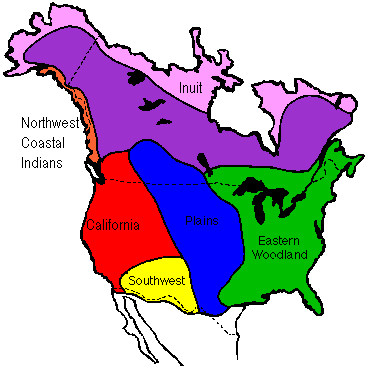 